Greenlawns School , Worlid\ivatIya sa~Iya punaravalaaokna -2019- 20kxaa ­  naaOvaIM                                                                pUNaa-Mk ­ 80idnaaMk ­ 21º2º20                 ivaYaya ­ ihMdI                            samaya ­ 3 GaMTosaUcanaa :­ 1º  P`aqama pMd`h imanaT P`aSna ­p~ kao QyaanapUva-k pZ,nao ko ilae inaQaa-irt hOM.          2º P`aSna ­p~ ko dao Baaga hOM “ A” tqaa “ba”.          3º Baaga “ A” ko saBaI P`aSna Ainavaaya- hOM.          4º Baaga “ ba ” maoM sao iknhIM caar P`aSnaaMo ko ]%tr ilaiKe .          5º P`aSna ­p~  ko pRYzaoM kI saM#yaa ¤7¥ hO.      Section A (40 Marks)Attempt All QuestionsivaBaaga ­ A ³AMk ­ 40´BaaYaa ­ ivaBaaga Question    Write a short Composition in Hindi of approximately 250 words on any one     1 ´               of the following topics : ­               inamnailaiKt ivaYayaaoM maoM sao iksaI ek ivaYaya pr 250 SabdaoM maoM inabaMQa ilaiKe  : ­¤15 ¥iº  iksaana hmaaro Annadata hOM.]nakI samasyaaAaoM va samaaQaana pr cacaa- krto hue ek P`astava ilaiKe.iiº ‘BaUkMp P`akRit ka vah ivanaaSakarI  $p hO ijasakI klpnaa BaI raoMgaTo KD,o kr dotI hO.’ kqana kao       Qyaana maoM rKkr BaUkMp Aanao ko karNaaoM ka vaNa-na kIijae. BaUkMp pIiD,taoM ko P`ait manauYya ka @yaa     kt-vya hO Æiiiº ‘ kOSalaosa Aqa-vyavasqaa doSa ko ivakasa ko ilae AavaSyak hO.’ kqana ko pxa Aqavaa ivapxa maoM        ApnaI raya ilaiKe.ivº  “jala maoM rhkr magarmacC sao baOr” [sa laaokaoi@t ko AaQaar pr ek maaOilak khanaI ilaiKe.vº    naIcao ide gae ica~ kao Qyaana sao doiKe AaOr ]sako AaQaar pr kao[- GaTnaa ¸ khanaI yaa laoK      ilaiKe ¸ pr Qyaana rho ivaYaya ka saIQaa saMbaMQa ica~ sao haonaa caaihe : ­	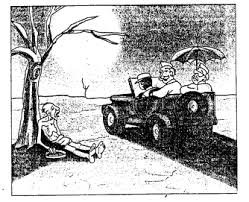 Question   Write a letter in Hindi in  approximately 120 words on any one of the topics    2 ´              given below  : ­             inamnailaiKt maoM sao iksaI ek ivaYaya pr ihMdI maoM lagaBaga 120 SabdaoM maoM p~ ilaiKe : ­    ¤7¥                         ³ ilafafa AavaSyak ´iº Apnao ivaValaya  maoM manaae gae Kola ­ idvasa ³ Sports ­ day ´ ka vaNa-na krto hue Apnao dadajaI kao ek Pa~ ilaiKe.Aqavaaiiº  vaahna caalakaoM kI AsaavaQaanaI ko karNa saD,kaoM pr haonao vaalaI duGa-TnaaAaoM ka vaNa-na krto hue samaacaar ­ Pa~ ko saMpadk ko naama ek Pa~ ilaiKe.Question         Read the passage given below and answer in Hindi the ouestion that   3´                follow ¸ using your own words as far as possible : ­                inamnailaiKt gaVaMSa kao Qyaana sao piZ,e tqaa ]sako naIcao ilaKo P`aSnaaoM ko ]<tr                ihMdI maoM ilaiKe . ]<tr yaqaasaMBava Aapko Apnao SabdaoM maoM haonao caaihe :­ ¤10¥     Da^º raQaakRYNana  BaaYaNa klaa ko Aacaaya- qao.ivaSva ko ivaiBanna doSaaoM maoM BaartIya tqaa paScaa%ya dSa-na pr BaaYaNa donao ko ilae ]nhoM AamaMi~t ikyaa gayaa.Eaaota tao ]nako BaaYaNaaoM sao maM~maugQa hI rh jaato qao. Da^º raQaakRYNana maoM ivacaaraoM ¸ klpnaa tqaa BaaYaa d\vaara ivaica~ tanaa ­ baanaa baunanao kI Ad\Baut xamata qaI.vastut: ]nako P`avacanaaoM kI vaastivak mah%ta ]nako AMtr maoM inavaasa krtI qaI ¸ ijasakI vyaa#yaa nahIM kI jaa saktI hO.]nakI yahI AaQyaai%mak Sai@t sabakao P`aBaaivat krtI qaI ¸ ApnaI Aaor AakiYa-t krtI qaI AaOr saMkuicat xao~ sao ]zakr ]nmau@t vaatavarNa maoM lao jaatI qaI.    haij,ar javaabaI maoM tao Da^º raQaakRYNana gajaba ko qao.ek baar vah [MglaOMD gae.ivaSva maoM ]nhoM ihndu%va ko prma\ ivad\vaana ko $p maoM jaanaa jaata qaa. tba doSa prtM~ qaa.baD,I saM#yaa maoM laaoga ]naka BaaYaNa saunanao ko ilae Aae qao.Baaojana ko daOrana ek AMga`oja nao Da^º raQaakRYNana sao pUCa ¸ ‘ @yaa ihndU naama ka kao[- samaaja hO Æ kao[- saMskRit hO Æ tuma iktnao ibaKro hue hao Æ tumhara ek ­ saa rMga nahIM¸ kao[- gaaora ¸ kao[- kalaa ¸ kao[- baaOnaa ¸ kao[- QaaotI phnata hO ¸ kao[- lauMgaI ¸ kao[- kuta- tao kao[- kmaIj,a.doKao ¸ hma AMga`oja ek jaOsao hOM saba gaaoro ­gaaoro ¸ laala ­ laala.[sa pr Da^º raQaakRYNana nao tpak sao ]%tr idyaa ¸ ‘ GaaoD,o Alaga ­ Alaga rMga $p ko haoto hOM ¸ pr gaQao ek jaOsao haoto hOM.Alaga­Alaga rMga AaOr ivaivaQata ivakasa ko laxaNa hO.’    gaIta maoM P`aitpaidt kma-yaaoga ko isad\QaataoM ko Anausaar vao ek inaiva-vaad inaYkama kma-yaaogaI qao.BaartIya saMskRit ko ]pasak tqaa rajanaIit&.[na daonaaoM hI $paoM maoM ]nhaoMnao yah P`aya%na ikyaa ik vah saMpUNa- maanava samaaja ka P`aitinaiQa%va kr sakoM AaOr ivaSva ko naagairk kho jaa sakoM .vao ek mahana iSaxaaivad\ qao AaOr iSaxak haonao ka ]nhoM gava- qaa.]nhaoMnao Apnao raYT/pit%va kala maoM Apnao janma idvasa kao ‘iSaxak idvasa’ ko $p maoM manaayaa jaata hO. Da^º raQaakRYNana gaaOtma baud\Qa kI trh )dya maoM Apar kÉNaa laokr Aae qao.]naka dIiPtmaya tqaa ]jjvala Aalaaok ¸ Baart ko AakaSa maoM tao fOlaa hI ¸ ivaSva kI QartI BaI ]nakI riSmayaaoM ko spSa- sao Qanya hao ga[-.pUNa- Aayau evaM yaSasvaI jaIvana ka laaBa P`aaPt krnao ko baad ¸ vah 87 vaYa- kI Aayau maoM 16 AP`aOla ¸ 1978 kao b`ah\malaIna hao gae.    kizna sao kizna pirisqaityaaoM maoM inaYkama evaM samaPa-Na Baava sao kma- krnao ko maaga- kao Da^º raQaakRYNana  puÉYaaqa- ka P`aSast maaga- batato qao.sadOva prmaa%maa kao smarNa rKnao ka Aqa- hI ivaSva sa%ta ko saaqa svayaM kao jaaoDo, rKnaa hO.samaiYT kI caotnaa sao Apnao kao jaaoDo, rKnaa ¸ ijasasao vyaiYT ka AiBamaana kMQao pr savaar na haonao pae AaOr Apnao kt-vya kao P`aBau kI ivaiQa maananaa BaI saiËya ivasaja-na ka maaga- P`aSast krnao ko ilae hO.      Da^º raQaakRYNana ihMdustana ko saaQaarNa AadmaI ko ivaSvaasa ¸ samaJadarI ¸ ]darta ¸ kt-vyaprayaNata ¸ sanaatna maMgalaa Baavanaa ¸ [-maanadarI AaOr sahjata [na sabako saakar P`aitibaMba qao.]nhoM baDo, doSa ka naagairk haonao ka baaoQa AaOr AiQak ivanama` banaata qaa. ]nhoM }Ðcao sao }Ðcao pd nao AaOr AiQak saamaanya banaayaa tqaa rajanaIitk ko hr dava ­ poMca nao AaOr AiQak inaScala banaayaa.P`aSna:iº Da^º raQaakRYNana ko pasa kaOna ­saI Ad\Baut xamata qaI Æ ]sasao @yaa haota qaa Æ                      ³2´iiº Baaojana ko daOrana iksanao ¸ iksasao AaOr @yaa pUCa Æ                                                 ³2´iiiº hma ]nako janmaidna kao iksa $p maoM manaato hOM AaOr @yaaoM Æ                                          ³2´ivº Da^º raQaakRYNana kI @yaa ivaSaoYataeÐ  qaIM Æ                                                      ³2´                                                              vº  Da^º raQaakRYNana ko jaIvana sao @yaa P`aorNaa imalatI hO Æ                                             ³2´Question    Answer the following according to the instructions given : - 4´             inamnailaiKt P`aSnaaoM ko ]%%ar inado-Saanausaar ilaiKe : -                                     ¤8¥Iº     inamna SabdaoM maoM sao iksaI ek ko ‘dao’pyaa-yavaacaI Sabd ilaiKe    : -                              ³1´           1º   JaUz ­                              2º    dIpk ­ IIº     inamnailaiKt SabdaoM maoM sao iknhIM dao SabdaoM ko ivaprItaqa-k Sabd ilaiKe : -                      ³1´               1º caMcala ­        2º jaaga`t ­       3º ekaMgaI ­       4º kRYNa ­IIIº      Baavavaacak saM&a  ilaiKe : -                                                              ³1´         1º inaraSa  ­                          2º satI ­IVº     inamnailaiKt ASaud\Qa Sabd ko SauQd Sabd ilaiKe : -                                          ³1´              1º ipyaara ­                          2º BaUsana ­Vº     inamnailaiKt mauhavaraoM maoM sao iksaI ek kI sahayata sao vaa@ya banaa[e : -                          ³1´   1º caIMTI kI caala calanaa ­           2º tlavaar ko GaaT ]tarnaa ­  VIº    kaoYzk maoM ide gae inado-Saanausaar vaa@yaaoM maoM pirvat-na kIijae : -                                 ³3´   1º  naanaIjaI AaAao AaOr Kanaa Ka laao.¤vaa@ya Saud\Qa kIijae.¥2º  maaÐ kla jayapur ga[- qaI.¤ BaivaYyat\kala maoM ilaiKe.¥3º  pirEamaI vyai@t ivapi%tyaaoM sao nahIM Gabarata hO.¤ vacana badilae.¥Section B (40 Marks)Attempt at least one­ one question from 2 booksivaBaaga ba ³ AMk ­ 40´saaih%ya ­ ivaBaaga ³ gaV ­ ivaBaaga´[sa Baaga sao kula 4 P`aSna krnao hOM.cayainat P`a%yaok pustk maoM sao ek ­ek P`aSna ilaKnaa Ainavaaya- hOM.saMixaPt ­ khainayaaÐQuestion  Read the extract given below and answer in Hindi the question that follow :-   5´           inamnailaiKt gaVaMSa kao piZ,e AaOr ]sako naIcao ilaKo P`aSnaaoM ko ]%tr ihMdI maoM ilaiKe :­           “ maaOsaI ¸ hmaoM eosaI tsvaIr nahIM ¸ AcCI­AcCI tsvaIroM  idKaAao ¸ rajaa ­ ranaI kI¸ piryaaoM kI.” ]sa tsvaIr kao AaOr AiQak dor tk doKnaa baccaaoM ko ilae Asa( hao ]za qaa.dao klaakarlaoiKka ­ mannaU BaMDarIP`aSna :­Iº ‘ maaOsaI ’ saMbaaoQana iksako ilae kaOna kr rha hO Æ vao [sa samaya khaÐ hO Æ vao @yaaoM Asa( hao ]zo qao Æ     ³2´IIº eosaI tsvaIroM nahIM ­ sao iksa tsvaIraoM kI Aaor saMkot ikyaa jaa rha hO Æ saMixaPt maoM bata[e.             ³2´IIIº kaOnasaI tsvaIr kao AaOr AiQak dor tk doKnaa baccaaoM ko ilae @yaaoM Asa( hao ]za qaa Æ samaJaakr ilaiKe.                                                                                                             ³3´IVº ‘ dao klaakar ’ [sa paz maoM Aap saccaa klaakar iksao maanato hOM AaOr @yaaoM Æ                          ³3´Question     Read the extract given below and answer in Hindi the question that follow :-   6´           inamnailaiKt gaVaMSa kao piZ,e AaOr ]sako naIcao ilaKo P`aSnaaoM ko ]%tr ihMdI maoM ilaiKe :­              fOsalaa saunakr rmaja,ana kI AaÐKaoM maoM KUna ]tr Aayaa.saaocanao lagaa ¸“ yah duinayaa nyaaya nagarI nahIM ¸AMQaor nagarI hO.”baat AznnaI kIlaoKk ­ saudSa-naIº  iksakI AaÐKaoM maoM KUna ]tr Aayaa AaOr @yaaoM Æ                                                  ³2´IIº  va@ta kI inagaahaoM maoM duinayaa @yaa hO AaOr @yaaoM Æ                                                 ³2´IIIº va@ta ka cair~ ica~Na kIijae.                                                              ³3´IVº SaIYa-k kI saaqa-kta spYT kIijae.                                                           ³3´Question     Read the extract given below and answer in Hindi the question that follow :-   7´           inamnailaiKt gaVaMSa kao piZ,e AaOr ]sako naIcao ilaKo P`aSnaaoM ko ]%tr ihMdI maoM ilaiKe :­             ek idna ]sanao }pr Aasamaana maoM ptMga ]D,tI doKI.na jaanao @yaa saaocakr ]saka )dya ekdma iKla ]za.ivaSvaoSvar ko pasa jaakr baaolaa ¸ “ kaka mauJao ptMga maÐgaa dao.”  kakIlaoKk ­ isayaaramaSarNa gauPtIº Aasamaana maoM ]D,tI ptMga doKkr iksaka )dya iKla ]za AaOr @yaaoM Æ                                ³2´IIº ptMga Aanao pr ]sanao iksakI sahayata laI AaOr ]sanao @yaa sauJaava idyaa Æ                            ³2´IIIº kaka ka cair~ ica~Na kIijae.                                                                ³3´IVº paz ka ]_oSya ilaiKe.                                                                        ³3´pV ­ ivaBaagaQuestion     Read the extract given below and answer in Hindi the question that follow :-   8´           inamnailaiKt pVaMSa kao piZ,e AaOr ]sako naIcao ilaKo P`aSnaaoM ko ]%tr ihMdI maoM ilaiKe :­           maOyaa maorI ¸ caMd` iKlaaOnaa laOhaOM..QaaOrI kao pya pana na kirhaOM ¸ baonaI isar na gauqaOhaOM.maaoitna maala na QairhaOM ]r pr ¸ JaMugalaI kMz na laOhaOM..jaOhaoM laaoT AbaihM QarnaI pr ¸ torI gaaod na eohaOM..laala khOhaOM naMd babaa kao ¸ torao saut na khOhaOM..                             kana laaya kCu kht jasaaoda ¸ da]ihM naaihM saunaOhaOM.caMda hUÐ to Ait sauMdr taoihM ¸ navala dulaihyaa byaOhaOM..torI saaOM maorI sauna maOyaa ¸ AbahI byaahna jaOhaOM.‘saUrdasa’ saba saKa baratI ¸ naUtna maMgala gaOhaOM..                                                                                         pd kiva ­ saUrdasa jaI P`aSna : ­Iº EaIkRYNa @yaa caahto hOM Æ [sao panao ko ilae vao kaOna ­ kaOna saI ija,d krto hOM Æ                       ³2´IIº maata yaSaaoda nao EaIkRYNa sao @yaa kha Æ                                                           ³2´IIIº Sabdaqa- ilaiKe : ­ QaaOrI ¸ baonaI¸ navala¸ saaOM ¸ QarnaI ¸ pya.                                       ³3´IVº ‘ saUrdasa jaI vaa%salya rsa ko sama`aT qao.’ [sa pMi@t kao spYT kIijae.                            ³3´Question     Read the extract given below and answer in Hindi the question that follow :-   9´           inamnailaiKt pVaMSa kao piZ,e AaOr ]sako naIcao ilaKo P`aSnaaoM ko ]%tr ihMdI maoM ilaiKe :­               ‘ caaT rho jaUzI p%tla vao kBaI saD,k pr KD,o hue                 AaOr JapT laonao kao ]nasao ku%to BaI hOM ADo, hue. iBaxaukkiva ­ saUya-kaMt i~pazI ‘inaralaa’P`aSna : ­Iº ‘ vao’ kaOna hOM AaOr @yaa kr rho hOM Æ                                                               ³2´IIº  [sa kaya- maoM iksasao laD,naa pD,ta hO AaOr @yaaoM Æ                                                  ³2´IIIº ]sa vyai@t ko saaqa AaOr kaOna hOM tqaa ]nakI @yaa dSaa hO Æ                                      ³3´IVº yah kivata iksa samasyaa pr P`akaSa DalatI hO Æ [sako karNa va sauJaava ilaiKe.                  ³3´Question     Read the extract given below and answer in Hindi the question that follow :-   10´         inamnailaiKt pVaMSa kao piZ,e AaOr ]sako naIcao ilaKo P`aSnaaoM ko ]%tr ihMdI maoM ilaiKe :­rajaa ko drbaar maoM ¸ jaOsao samayaa paya.saaÐ[-M thaÐ na baOize ¸ jahÐ kao] doya ]zaya..jahÐ kao] doya ­ ]zaya ¸ baaola Anabaaolao rihe.hÐisae nahIM hhaya ¸ baat pUCo to kihe..kh ‘ igairQar kivaraya’ samaya saao kIjaO kajaa.Ait Aatur naihM haoya ¸ bahuir AnaKOhOM rajaa..igairQar kI kuMDilayaaÐkiva ­ igairQar kivarayaP`aSna : ­Iº rajaa ko drbaar maoM khaÐ nahIM baOznaa caaihe AaOr @yaaoM Æ spYT kIjae.                             ³2´IIº  kiva nao drbaar maoM kba baaolanao AaOr kba na baaolanao  kI salaah dI hO Æ                             ³2´IIIº Sabdaqa- ilaiKe : ­ samayaa ¸ kao] ¸ Anabaaolao ¸ hhaya ¸ Aatur ¸ AnaKOhOM .                       ³3´IVº kivata ka koMd`Iya Baava ilaiKe.                                                              ³3´µµµµ samaaPt µµµµ